 NASHATH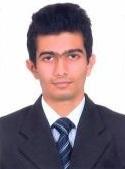 Mechanical EngineerNashath.347921@2freemail.com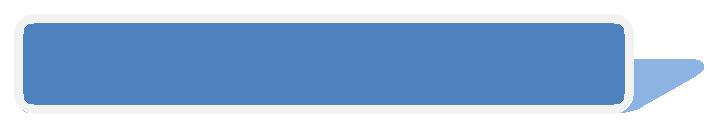 Profile Synopsis 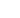 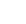 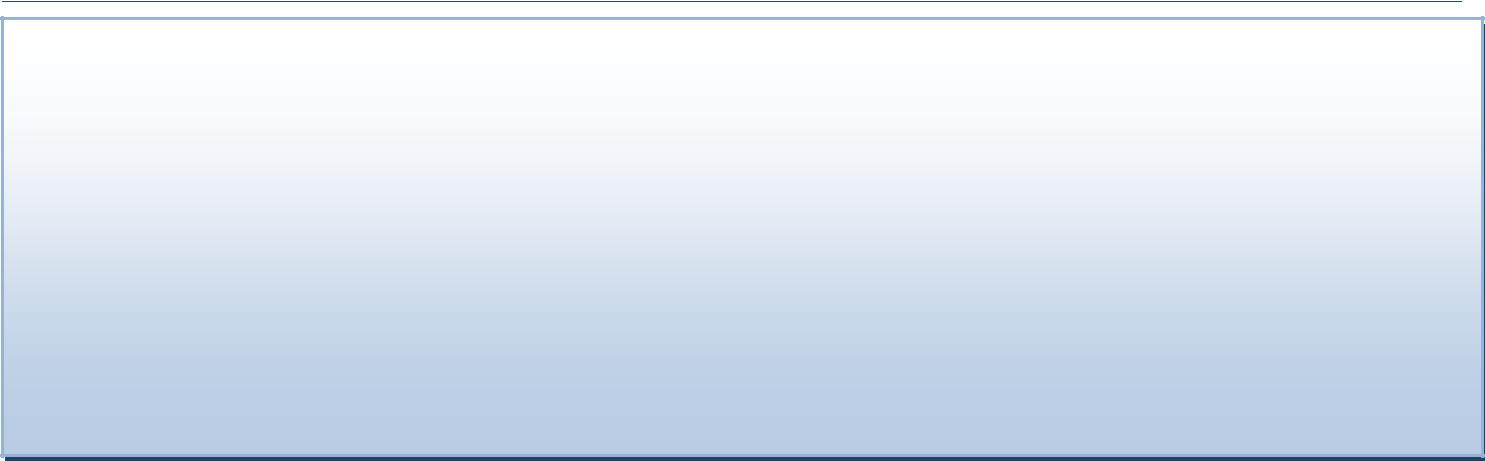 Competent, Dynamic and service-oriented professional offering formal education, valuable experience, skills and attributes for a rewarding role in the domains of Mechanical Engineer within Production, Construction or any related Industry. Capabilities in performing multiple tasks independently, handle work pressure, meet deadlines, set job priorities and effectively organize assigned work functions. Tact in dealing with multicultural personalities; can establish instant rapport and demonstrate tireless work ethics. Carries an attitude of excellent analytical, problem solving, coordination, communication and interpersonal skills, Seeks a solid career foundation within a forward-thinking organization which offers challenging and broad training to use and develop skills.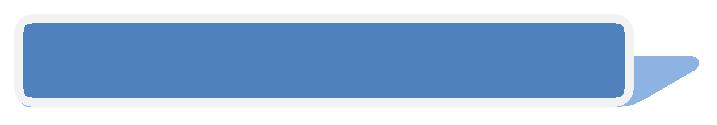 Educational Background Bachelor of Technology in Mechanical Engineering University of Calicut, IndiaPost Graduate Diploma in Oil and Gas Piping Engineering Design STED Council, IndiaWith certification inAVEVA PDMSINTERGRAPH CAESAR IIAUTOCADSecondary EducationGEMS Education, Dubai, UAE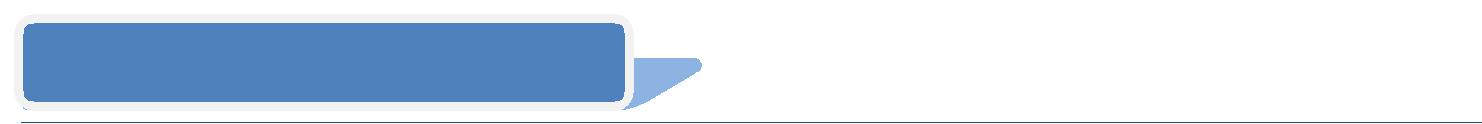 Work Experience Design Engineering Intern | September 2016 – October 2016GMMOS DUBAI LLC, UAEGot accustomed to the departments of Projects, Estimation, Engineering and QA/QC, hence comprehending their operations, processes and management overview involved with the fabrication process of the company. Majorly involved with the Engineering department, giving direct exposure to Pressure Vessel Design using equipment modelling softwares such as PV ELITE and AutoCAD, in addition to familiarization with Sections I to XII of the ASME Boiler and Pressure Vessel Code.Page 1 of 2Achievements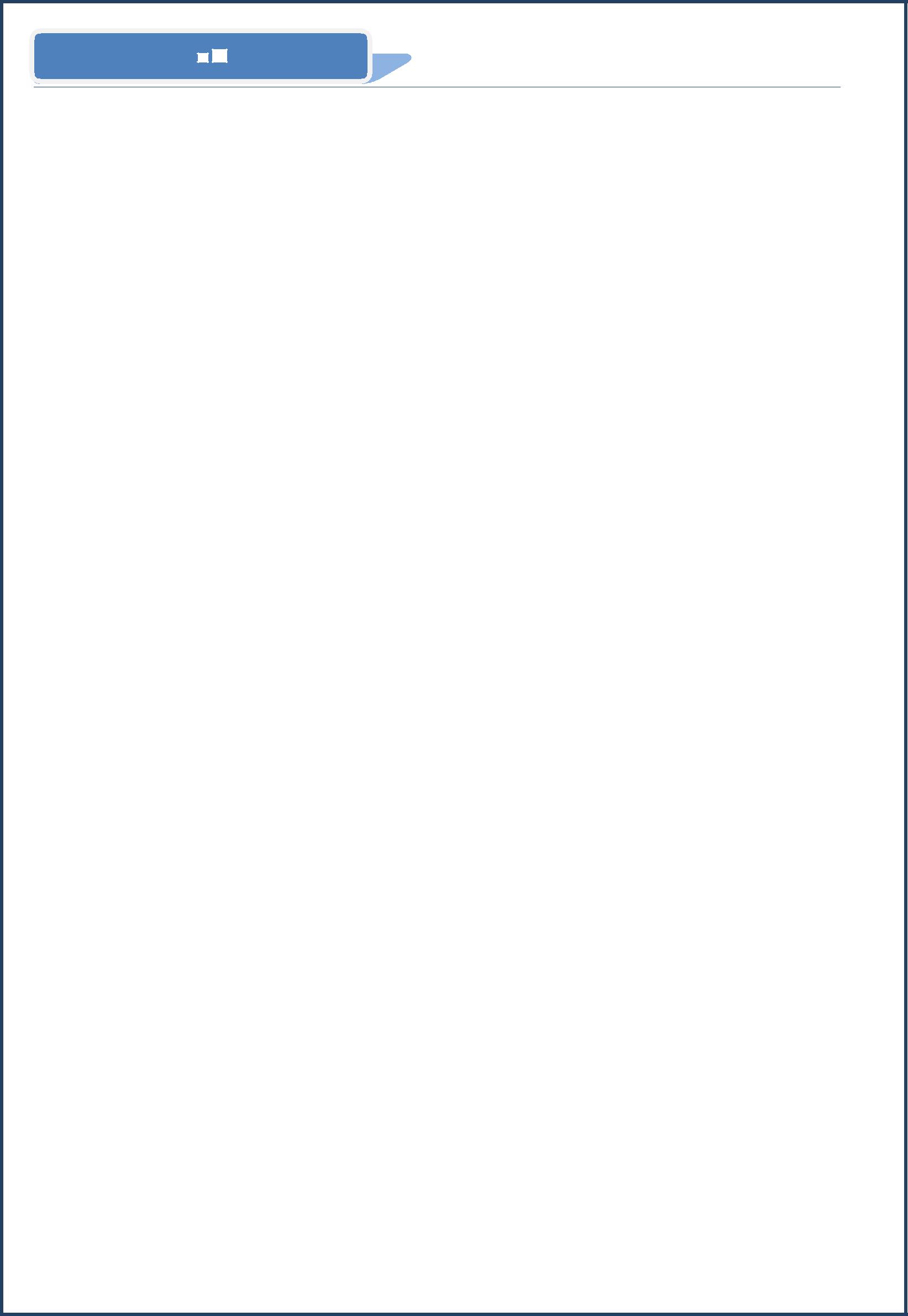 Achieved degree in Mechanical Engineering from University of Calicut with a CGPA of 6.38.Essential knowledge in PDMS, PV ELITE, CAESAR II, AutoCAD & Solid works, and proficient in MS office applications, Windows and Apple OS.Maintained and developed collaborative relationship with colleague and management during work period in the current organization.Consistently demonstrated resourcefulness and initiative to support the management with flexibility in working well in cross-functional teams during the work period.Recognized as a quick learner who can easily understand and adapt company processes.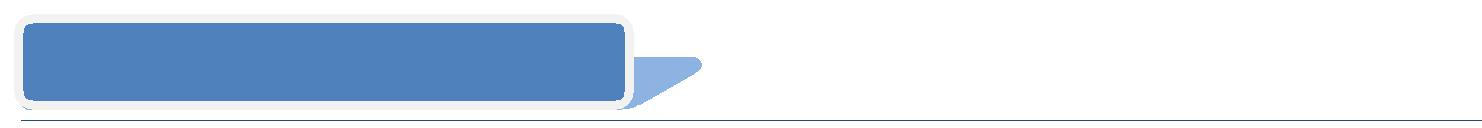 Academic Projects Main project: DESIGN AND FABRICATION OF 3 WHEELED DEFENSE ROBOTMini project: FABRICATION OF STAIRCASE CLIMBING MULTIPURPOSE TROLLEYSeminar: BLUEMOTION TECHNOLOGY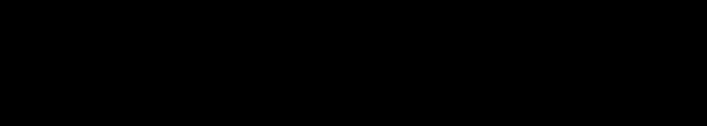 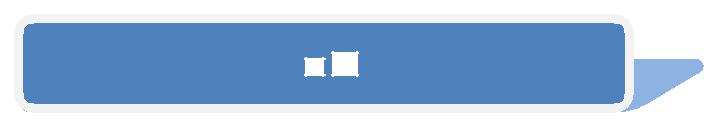 IT ProficiencyMS Office application (Word, Excel, PowerPoint, Outlook & Email application)C++, C, SQL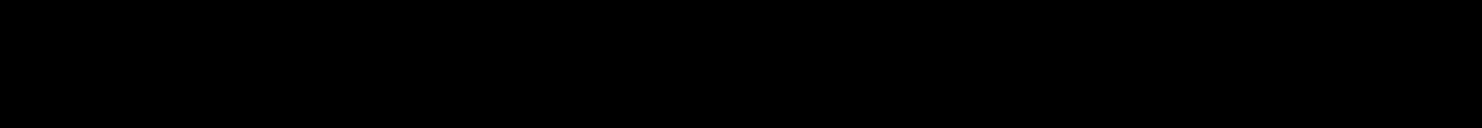 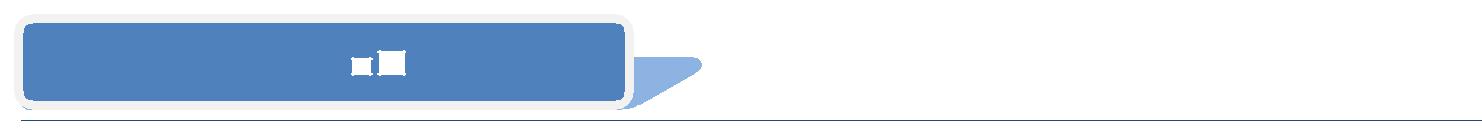 Personal DetailsPage 2 of 2Nationality:IndianMarital Status :Marital Status :SingleVisa Status:On VisitLanguages:English, Hindi and Arabic (Read & Write)